Общеобразовательная автономная некоммерческая организация«Гимназия имени Петра Первого»РАБОЧАЯ ПРОГРАММАучителя информатики Гитеса Дмитрия Борисовичапо учебному предмету«Информатика»в 8 классе	2022 - 2023 учебный год	Пояснительная запискаНастоящая программа по информатике для 8 класса составлена в соответствии со следующими нормативно-правовыми документами:Федеральный закон от 29 декабря 2012 года № 273 «Об образовании в Российской Федерации»;Приказ Министерства образования и науки РФ от 06.10.2009 г. № 373 (ред. от 26.11.2010) «Об утверждении и введении в действие федерального государственного образовательного стандарта основного общего образования»;Приказ министра образования Московской области от 22.05.2015 № 270 «О введении федерального государственного образовательного стандарта основного общего образования в плановом режиме в общеобразовательных организациях в Московской области»;Постановление Главного государственного санитарного врача России от 24.11.2015 № 81 «О внесении изменений № 3 в СанПиН 2.4.2.2821-10 "Санитарно-эпидемиологические требования к условиям и организации обучения, содержания в общеобразовательных организациях";Постановление Главного государственного санитарного врача Российской Федерации от 28.09.2020 «Об утверждении санитарных правил СП 2.4.3648-20 «Санитарно-эпидемиологические требования к организации воспитания и обучения, отдыха и оздоровления детей и молодежи»;Приказ Минпросвещения России от 23 декабря 2020 года №766 «О внесении изменений в федеральный перечень учебников, допущенных к использованию при реализации имеющих государственную аккредитацию образовательных программ начального общего, основного общего, среднего общего образования организациями, осуществляющими образовательную деятельность, утвержденный приказом Министерства просвещения Российской Федерации от 20 мая 2020 г. № 254»;Основная образовательная программа основного общего образования ОАНО «Гимназия имени Петра Первого»;Учебный план ОАНО «Гимназия имени Петра Первого» на 2022-2023 учебный год;Авторская программа по информатике «Информатика. 8» Босова Л. Л.В рабочей программе соблюдается преемственность с федеральным государственным образовательным стандартом основного общего образования; учитываются возрастные и психологические особенности школьников, обучающихся на уровне основного общего образования, учитываются межпредметные связи. Изучение информатики в 8 классе ведется на базовом уровне.Цели и задачи освоения предметаформирование целостного мировоззрения, соответствующего современному уровню развития науки и общественной практики за счет развития представлений об информации как важнейшем стратегическом ресурсе развития личности, государства, общества; понимания роли информационных процессов в современном мире; совершенствование общеучебных и общекультурных навыков работы с информацией;воспитание ответственного и избирательного отношения к информации с учетом правовых и этических аспектов ее распространения, воспитанию стремления к продолжению образования и созидательной деятельности с применением средств ИКТ.          Задачи: овладение умениями работать с различными видами информации с помощью компьютера и других средств информационных и коммуникационных технологий (ИКТ), организовывать собственную информационную деятельность и планировать ее результаты; развитие познавательных интересов, интеллектуальных и творческих способностей средствами ИКТ; воспитание ответственного отношения к информации с учетом правовых и этических аспектов ее распространения; избирательного отношения к полученной информации; выработка навыков применения средств ИКТ в повседневной жизни, при выполнении индивидуальных и коллективных проектов, в учебной деятельности, дальнейшем освоении профессий, востребованных на рынке труда. Место предмета в учебном планеНа изучение информатики в 8 классе отводится 1 учебный час в неделю, 34 часа в год.Планируемые результаты изучения информатики в 8 классеЛичностные результаты:наличие представлений об информации как важнейшем стратегическом ресурсе развития личности, государства, общества;понимание роли информационных процессов в современном мире;владение первичными навыками анализа и критичной оценки получаемой информации;ответственное отношение к информации с учетом правовых и этических аспектов ее распространения;развитие чувства личной ответственности за качество окружающей информационной среды;способность увязать учебное содержание с собственным жизненным опытом, понять значимость подготовки в области информатики и ИКТ в условиях развития информационного общества;готовность к повышению своего образовательного уровня и продолжению обучения с использованием средств и методов информатики и ИКТ;способность и готовность к общению и сотрудничеству со сверстниками и взрослыми в процессе образовательной, общественно-полезной, учебно-исследовательской, творческой деятельности;способность и готовность к принятию ценностей здорового образа жизни благодаря знанию основных гигиенических, эргономических и технических условий безопасной эксплуатации средств ИКТ.Метапредметные результаты:владение общепредметными понятиями «объект», «система», «модель», «алгоритм», «исполнитель» и др.;владение информационно-логическими умениями: определять понятия, создавать обобщения, устанавливать аналогии, классифицировать, самостоятельно выбирать основания и критерии для классификации, устанавливать причинно-следственные связи, строить логическое рассуждение, умозаключение (индуктивное, дедуктивное и по аналогии) и делать выводы;владение умениями самостоятельно планировать пути достижения целей; соотносить свои действия с планируемыми результатами, осуществлять контроль своей деятельности, определять способы действий в рамках предложенных условий, корректировать свои действия в соответствии с изменяющейся ситуацией; оценивать правильность выполнения учебной задачи;владение основами самоконтроля, самооценки, принятия решений и осуществления осознанного выбора в учебной и познавательной деятельности;владение основными универсальными умениями информационного характера, такими как: постановка и формулирование проблемы; поиск и выделение необходимой информации, применение методов информационного поиска; структурирование и визуализация информации; выбор наиболее эффективных способов решения задач в зависимости от конкретных условий; самостоятельное создание алгоритмов деятельности при решении проблем творческого и поискового характера;владение информационным моделированием как основным методом приобретения знаний: умение преобразовывать объект из чувственной формы в пространственно-графическую или знаково-символическую модель; умение строить разнообразные информационные структуры для описания объектов; умение «читать» таблицы, графики, диаграммы, схемы и т. д., самостоятельно перекодировать информацию из одной знаковой системы в другую; умение выбирать форму представления информации в зависимости от стоящей задачи, проверять адекватность модели объекту и цели моделирования;ИКТ-компетентность — широкий спектр умений и навыков использования средств информационных и коммуникационных технологий для сбора, хранения, преобразования и передачи различных видов информации, навыки создания личного информационного пространства (обращение с устройствами ИКТ; фиксация изображений и звуков; создание письменных сообщений; создание графических объектов; создание музыкальных и звуковых сообщений; создание, восприятие и использование гипермедиа сообщений; коммуникация и социальное взаимодействие; поиск и организация хранения информации; анализ информации).Предметные результаты:формирование информационной и алгоритмической культуры; формирование представления о компьютере как универсальном устройстве обработки информации; развитие основных навыков и умений использования компьютерных устройств;формирование представления об основных изучаемых понятиях: информация, алгоритм, модель — и их свойствах;развитие алгоритмического мышления, необходимого для профессиональной деятельности в современном обществе; развитие умений составлять и записывать алгоритм для конкретного исполнителя; формирование знаний об алгоритмических конструкциях, логических значениях и операциях; знакомство с одним из языков программирования и основными алгоритмическими структурами — линейной, ветвящейся и циклической;формирование умений формализации и структурирования информации, умения выбирать способ представления данных в соответствии с поставленной задачей — таблицы, схемы, графики, диаграммы, с использованием соответствующих программных средств обработки данных;формирование навыков и умений безопасного и целесообразного поведения при работе с компьютерными программами и в Интернете, умения соблюдать нормы информационной этики и права.Содержание предмета «Информатика» в 8 классеТема 1. Математические основы информатики (13 часов)Понятие о непозиционных и позиционных системах счисления. Знакомство с двоичной, восьмеричной и шестнадцатеричной системами счисления, запись в них целых десятичных чисел от 0 до 1024. Перевод небольших целых чисел из двоичной, восьмеричной и шестнадцатеричной системы счисления в десятичную. Двоичная арифметика.Логика высказываний (элементы алгебры логики). Логические значения, операции (логическое отрицание, логическое умножение, логическое сложение), выражения, таблицы истинности.Тема 2. Основы алгоритмизации (10 часов)Учебные исполнители Робот, Удвоитель и др. как примеры формальных исполнителей. Понятие алгоритма как формального описания последовательности действий исполнителя при заданных начальных данных. Свойства алгоритмов. Способы записи алгоритмов.Алгоритмический язык – формальный язык для записи алгоритмов. Программа – запись алгоритма на алгоритмическом языке. Непосредственное и программное управление исполнителем. Линейные программы. Алгоритмические конструкции, связанные с проверкой условий: ветвление и повторение. Понятие простой величины. Типы величин: целые, вещественные, символьные, строковые, логические. Переменные и константы. Алгоритм работы с величинами – план целенаправленных действий по проведению вычислений при заданных начальных  данных с использованием промежуточных результатов.Тема 3. Начала программирования (10 часов)Язык программирования. Основные правила языка программирования Паскаль: структура программы; правила представления данных; правила записи основных операторов (ввод, вывод, присваивание, ветвление, цикл).Решение задач по разработке и выполнению программ в среде программирования Паскаль.Тематическое планирование по информатике в 8 классеКалендарно-тематическое планированиеУчебно-методическое обеспечениеУчебная литератураУчебник по базовому курсу Л.Л. Босова. «Информатика». Базовый курс. 8 класс» – Москва, БИНОМ: Лаборатория знаний, 2019 г.;Рабочая тетрадь для 8 класса. Босова Л.Л. «Информатика» - Москва, БИНОМ: Лаборатория знаний, 2019 г;Пояснительная записка к учебнику «Информатика и ИКТ» для 8 класса. Авторы: Босова Л.Л., Босова А.Ю. (http://metodist.lbz.ru) Набор цифровых образовательных ресурсов для 8 класса: http://metodist.lbz.ru/authors/informatika/3/ppt8kl.phpЭлектронные учебные пособияhttp://www.metodist.ru  Лаборатория информатики МИООhttp://www.it-n.ru Сеть творческих учителей информатикиhttp://www.metod-kopilka.ru Методическая копилка учителя информатикиhttp://pedsovet.su Педагогическое сообществоhttp://school-collection.edu.ru Единая коллекция цифровых образовательных ресурсов.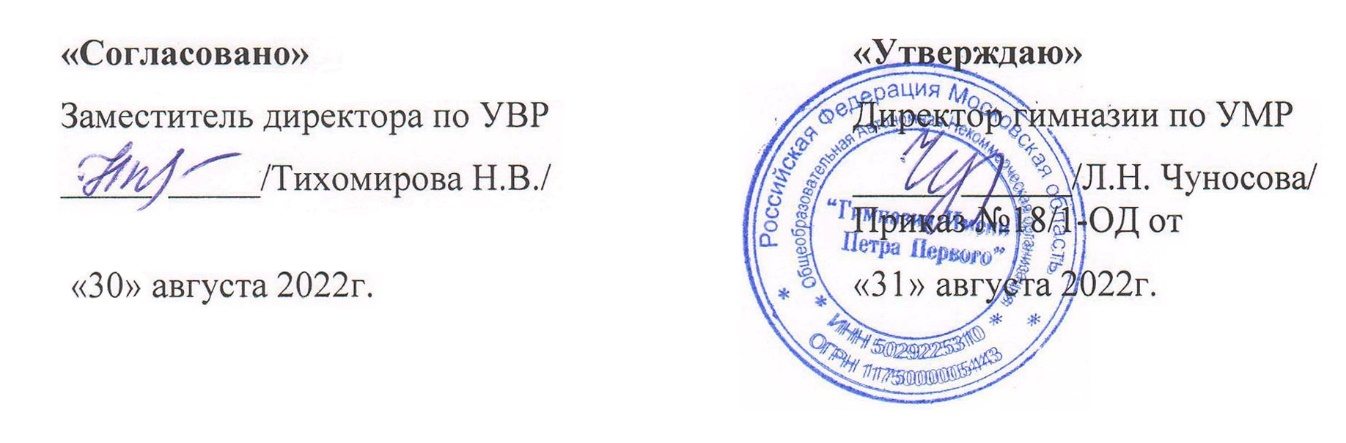 ТемыКоличество часовМатематические основы информатики13Основы алгоритмизации10Начала программирования (10 часов)10Повторение1Всего   34Формы организации учебного процессаВиды деятельностииндивидуальные групповыефронтальные классные и внеклассныесамостоятельная работаконтрольная работа тестовые заданиянаблюдение за работой в группах, в парах и индивидуальной,опрос (индивидуальный, фронтальный)проверка домашнего задания№Тема урокаД./з.Основные виды учебной деятельностиДатапланДата фактТема №1: Математические основы информатикиАналитическая деятельность учащихся:•	выявляют различие в унарных, позиционных и непозиционных системах счисления;•	выявляют общее и отличия в разных позиционных системах счисления;•	анализируют логическую структуру высказываний.Практическая деятельность учащихся:•	переводят небольшие (от 0 до 1024) целые числа из десятичной системы счисления в двоичную (восьмеричную, шестнадцатеричную) и обратно;•	выполняют операции сложения и умножения над небольшими двоичными числами;•	записывают вещественные числа в естественной и нормальной форме;•	строят таблицы истинности для логических выражений;вычисляют истинностное значение логического выражения.1.Правила техники безопасности в кабинете информатики ИОТ-003-2013. Цели изучения курса информатики . Техника безопасности и организация рабочего места.ВведениеАналитическая деятельность учащихся:•	выявляют различие в унарных, позиционных и непозиционных системах счисления;•	выявляют общее и отличия в разных позиционных системах счисления;•	анализируют логическую структуру высказываний.Практическая деятельность учащихся:•	переводят небольшие (от 0 до 1024) целые числа из десятичной системы счисления в двоичную (восьмеричную, шестнадцатеричную) и обратно;•	выполняют операции сложения и умножения над небольшими двоичными числами;•	записывают вещественные числа в естественной и нормальной форме;•	строят таблицы истинности для логических выражений;вычисляют истинностное значение логического выражения.2.Общие сведения о системах счисления.§1.1.Аналитическая деятельность учащихся:•	выявляют различие в унарных, позиционных и непозиционных системах счисления;•	выявляют общее и отличия в разных позиционных системах счисления;•	анализируют логическую структуру высказываний.Практическая деятельность учащихся:•	переводят небольшие (от 0 до 1024) целые числа из десятичной системы счисления в двоичную (восьмеричную, шестнадцатеричную) и обратно;•	выполняют операции сложения и умножения над небольшими двоичными числами;•	записывают вещественные числа в естественной и нормальной форме;•	строят таблицы истинности для логических выражений;вычисляют истинностное значение логического выражения.3.Двоичная система счисления. Двоичная арифметика.§1.1.Аналитическая деятельность учащихся:•	выявляют различие в унарных, позиционных и непозиционных системах счисления;•	выявляют общее и отличия в разных позиционных системах счисления;•	анализируют логическую структуру высказываний.Практическая деятельность учащихся:•	переводят небольшие (от 0 до 1024) целые числа из десятичной системы счисления в двоичную (восьмеричную, шестнадцатеричную) и обратно;•	выполняют операции сложения и умножения над небольшими двоичными числами;•	записывают вещественные числа в естественной и нормальной форме;•	строят таблицы истинности для логических выражений;вычисляют истинностное значение логического выражения.4.Восьмеричная и шестнадцатеричные системы счисления. Компьютерные системы счисления.§1.1.Аналитическая деятельность учащихся:•	выявляют различие в унарных, позиционных и непозиционных системах счисления;•	выявляют общее и отличия в разных позиционных системах счисления;•	анализируют логическую структуру высказываний.Практическая деятельность учащихся:•	переводят небольшие (от 0 до 1024) целые числа из десятичной системы счисления в двоичную (восьмеричную, шестнадцатеричную) и обратно;•	выполняют операции сложения и умножения над небольшими двоичными числами;•	записывают вещественные числа в естественной и нормальной форме;•	строят таблицы истинности для логических выражений;вычисляют истинностное значение логического выражения.5.Правило перевода целых десятичных чисел в систему счисления с основанием q.§1.1.Аналитическая деятельность учащихся:•	выявляют различие в унарных, позиционных и непозиционных системах счисления;•	выявляют общее и отличия в разных позиционных системах счисления;•	анализируют логическую структуру высказываний.Практическая деятельность учащихся:•	переводят небольшие (от 0 до 1024) целые числа из десятичной системы счисления в двоичную (восьмеричную, шестнадцатеричную) и обратно;•	выполняют операции сложения и умножения над небольшими двоичными числами;•	записывают вещественные числа в естественной и нормальной форме;•	строят таблицы истинности для логических выражений;вычисляют истинностное значение логического выражения.6.Представление целых чисел.§1.2.Аналитическая деятельность учащихся:•	выявляют различие в унарных, позиционных и непозиционных системах счисления;•	выявляют общее и отличия в разных позиционных системах счисления;•	анализируют логическую структуру высказываний.Практическая деятельность учащихся:•	переводят небольшие (от 0 до 1024) целые числа из десятичной системы счисления в двоичную (восьмеричную, шестнадцатеричную) и обратно;•	выполняют операции сложения и умножения над небольшими двоичными числами;•	записывают вещественные числа в естественной и нормальной форме;•	строят таблицы истинности для логических выражений;вычисляют истинностное значение логического выражения.7.Проверочная работа по теме «2,8,16 системы счисления». Повт §1.1-.§1.2.Аналитическая деятельность учащихся:•	выявляют различие в унарных, позиционных и непозиционных системах счисления;•	выявляют общее и отличия в разных позиционных системах счисления;•	анализируют логическую структуру высказываний.Практическая деятельность учащихся:•	переводят небольшие (от 0 до 1024) целые числа из десятичной системы счисления в двоичную (восьмеричную, шестнадцатеричную) и обратно;•	выполняют операции сложения и умножения над небольшими двоичными числами;•	записывают вещественные числа в естественной и нормальной форме;•	строят таблицы истинности для логических выражений;вычисляют истинностное значение логического выражения.8Представление вещественных чисел§1.2.Аналитическая деятельность учащихся:•	выявляют различие в унарных, позиционных и непозиционных системах счисления;•	выявляют общее и отличия в разных позиционных системах счисления;•	анализируют логическую структуру высказываний.Практическая деятельность учащихся:•	переводят небольшие (от 0 до 1024) целые числа из десятичной системы счисления в двоичную (восьмеричную, шестнадцатеричную) и обратно;•	выполняют операции сложения и умножения над небольшими двоичными числами;•	записывают вещественные числа в естественной и нормальной форме;•	строят таблицы истинности для логических выражений;вычисляют истинностное значение логического выражения.9.Высказывание. Логические операции. Построение таблиц истинности для логических выражений.§1.3.Аналитическая деятельность учащихся:•	выявляют различие в унарных, позиционных и непозиционных системах счисления;•	выявляют общее и отличия в разных позиционных системах счисления;•	анализируют логическую структуру высказываний.Практическая деятельность учащихся:•	переводят небольшие (от 0 до 1024) целые числа из десятичной системы счисления в двоичную (восьмеричную, шестнадцатеричную) и обратно;•	выполняют операции сложения и умножения над небольшими двоичными числами;•	записывают вещественные числа в естественной и нормальной форме;•	строят таблицы истинности для логических выражений;вычисляют истинностное значение логического выражения.10.Свойства логических операций. §1.3.Аналитическая деятельность учащихся:•	выявляют различие в унарных, позиционных и непозиционных системах счисления;•	выявляют общее и отличия в разных позиционных системах счисления;•	анализируют логическую структуру высказываний.Практическая деятельность учащихся:•	переводят небольшие (от 0 до 1024) целые числа из десятичной системы счисления в двоичную (восьмеричную, шестнадцатеричную) и обратно;•	выполняют операции сложения и умножения над небольшими двоичными числами;•	записывают вещественные числа в естественной и нормальной форме;•	строят таблицы истинности для логических выражений;вычисляют истинностное значение логического выражения.11.Решение логических задач§1.3.Аналитическая деятельность учащихся:•	выявляют различие в унарных, позиционных и непозиционных системах счисления;•	выявляют общее и отличия в разных позиционных системах счисления;•	анализируют логическую структуру высказываний.Практическая деятельность учащихся:•	переводят небольшие (от 0 до 1024) целые числа из десятичной системы счисления в двоичную (восьмеричную, шестнадцатеричную) и обратно;•	выполняют операции сложения и умножения над небольшими двоичными числами;•	записывают вещественные числа в естественной и нормальной форме;•	строят таблицы истинности для логических выражений;вычисляют истинностное значение логического выражения.12.Логические элементы.§1.3.Аналитическая деятельность учащихся:•	выявляют различие в унарных, позиционных и непозиционных системах счисления;•	выявляют общее и отличия в разных позиционных системах счисления;•	анализируют логическую структуру высказываний.Практическая деятельность учащихся:•	переводят небольшие (от 0 до 1024) целые числа из десятичной системы счисления в двоичную (восьмеричную, шестнадцатеричную) и обратно;•	выполняют операции сложения и умножения над небольшими двоичными числами;•	записывают вещественные числа в естественной и нормальной форме;•	строят таблицы истинности для логических выражений;вычисляют истинностное значение логического выражения.13.Проверочная работа «Математические основы информатики». Повт.§1.1. – 1.3Аналитическая деятельность учащихся:•	выявляют различие в унарных, позиционных и непозиционных системах счисления;•	выявляют общее и отличия в разных позиционных системах счисления;•	анализируют логическую структуру высказываний.Практическая деятельность учащихся:•	переводят небольшие (от 0 до 1024) целые числа из десятичной системы счисления в двоичную (восьмеричную, шестнадцатеричную) и обратно;•	выполняют операции сложения и умножения над небольшими двоичными числами;•	записывают вещественные числа в естественной и нормальной форме;•	строят таблицы истинности для логических выражений;вычисляют истинностное значение логического выражения.Тема №2: Основы алгоритмизации.Аналитическая деятельность:• определяют по блок-схеме, для решения какой задачи предназначен данный алгоритм;• анализируют изменение значений величин при пошаговом выполнении алгоритма;• определяют по выбранному методу решения задачи, какие алгоритмические конструкции могут войти в алгоритм;•  сравнивают различные алгоритмы решения одной задачи.Практическая деятельность:• исполняют готовые алгоритмы для конкретных исходных данных;• преобразовывают запись алгоритма с одной формы в другую;• строят цепочки команд, дающих нужный результат при конкретных исходных данных для исполнителя арифметических действий;- строят арифметические, строковые, логические выражения и вычислять их значения14.Алгоритмы и исполнители§2.1Аналитическая деятельность:• определяют по блок-схеме, для решения какой задачи предназначен данный алгоритм;• анализируют изменение значений величин при пошаговом выполнении алгоритма;• определяют по выбранному методу решения задачи, какие алгоритмические конструкции могут войти в алгоритм;•  сравнивают различные алгоритмы решения одной задачи.Практическая деятельность:• исполняют готовые алгоритмы для конкретных исходных данных;• преобразовывают запись алгоритма с одной формы в другую;• строят цепочки команд, дающих нужный результат при конкретных исходных данных для исполнителя арифметических действий;- строят арифметические, строковые, логические выражения и вычислять их значения15.Способы записи алгоритмов.§2.2Аналитическая деятельность:• определяют по блок-схеме, для решения какой задачи предназначен данный алгоритм;• анализируют изменение значений величин при пошаговом выполнении алгоритма;• определяют по выбранному методу решения задачи, какие алгоритмические конструкции могут войти в алгоритм;•  сравнивают различные алгоритмы решения одной задачи.Практическая деятельность:• исполняют готовые алгоритмы для конкретных исходных данных;• преобразовывают запись алгоритма с одной формы в другую;• строят цепочки команд, дающих нужный результат при конкретных исходных данных для исполнителя арифметических действий;- строят арифметические, строковые, логические выражения и вычислять их значения16.Объекты алгоритмов.§2.3Аналитическая деятельность:• определяют по блок-схеме, для решения какой задачи предназначен данный алгоритм;• анализируют изменение значений величин при пошаговом выполнении алгоритма;• определяют по выбранному методу решения задачи, какие алгоритмические конструкции могут войти в алгоритм;•  сравнивают различные алгоритмы решения одной задачи.Практическая деятельность:• исполняют готовые алгоритмы для конкретных исходных данных;• преобразовывают запись алгоритма с одной формы в другую;• строят цепочки команд, дающих нужный результат при конкретных исходных данных для исполнителя арифметических действий;- строят арифметические, строковые, логические выражения и вычислять их значения17.Правила техники безопасности в кабинете информатики ИОТ-003-2013. Алгоритмическая конструкция следование.§2.4Аналитическая деятельность:• определяют по блок-схеме, для решения какой задачи предназначен данный алгоритм;• анализируют изменение значений величин при пошаговом выполнении алгоритма;• определяют по выбранному методу решения задачи, какие алгоритмические конструкции могут войти в алгоритм;•  сравнивают различные алгоритмы решения одной задачи.Практическая деятельность:• исполняют готовые алгоритмы для конкретных исходных данных;• преобразовывают запись алгоритма с одной формы в другую;• строят цепочки команд, дающих нужный результат при конкретных исходных данных для исполнителя арифметических действий;- строят арифметические, строковые, логические выражения и вычислять их значения18.Алгоритмическая конструкция ветвление. Полная форма ветвления.§3.4Аналитическая деятельность:• определяют по блок-схеме, для решения какой задачи предназначен данный алгоритм;• анализируют изменение значений величин при пошаговом выполнении алгоритма;• определяют по выбранному методу решения задачи, какие алгоритмические конструкции могут войти в алгоритм;•  сравнивают различные алгоритмы решения одной задачи.Практическая деятельность:• исполняют готовые алгоритмы для конкретных исходных данных;• преобразовывают запись алгоритма с одной формы в другую;• строят цепочки команд, дающих нужный результат при конкретных исходных данных для исполнителя арифметических действий;- строят арифметические, строковые, логические выражения и вычислять их значения19.Неполная форма ветвления.§2.4Аналитическая деятельность:• определяют по блок-схеме, для решения какой задачи предназначен данный алгоритм;• анализируют изменение значений величин при пошаговом выполнении алгоритма;• определяют по выбранному методу решения задачи, какие алгоритмические конструкции могут войти в алгоритм;•  сравнивают различные алгоритмы решения одной задачи.Практическая деятельность:• исполняют готовые алгоритмы для конкретных исходных данных;• преобразовывают запись алгоритма с одной формы в другую;• строят цепочки команд, дающих нужный результат при конкретных исходных данных для исполнителя арифметических действий;- строят арифметические, строковые, логические выражения и вычислять их значения20.Алгоритмическая конструкция повторение. Цикл с заданным условием продолжения работы§2.4Аналитическая деятельность:• определяют по блок-схеме, для решения какой задачи предназначен данный алгоритм;• анализируют изменение значений величин при пошаговом выполнении алгоритма;• определяют по выбранному методу решения задачи, какие алгоритмические конструкции могут войти в алгоритм;•  сравнивают различные алгоритмы решения одной задачи.Практическая деятельность:• исполняют готовые алгоритмы для конкретных исходных данных;• преобразовывают запись алгоритма с одной формы в другую;• строят цепочки команд, дающих нужный результат при конкретных исходных данных для исполнителя арифметических действий;- строят арифметические, строковые, логические выражения и вычислять их значения21.Цикл с заданным условием окончания работы§2.4Аналитическая деятельность:• определяют по блок-схеме, для решения какой задачи предназначен данный алгоритм;• анализируют изменение значений величин при пошаговом выполнении алгоритма;• определяют по выбранному методу решения задачи, какие алгоритмические конструкции могут войти в алгоритм;•  сравнивают различные алгоритмы решения одной задачи.Практическая деятельность:• исполняют готовые алгоритмы для конкретных исходных данных;• преобразовывают запись алгоритма с одной формы в другую;• строят цепочки команд, дающих нужный результат при конкретных исходных данных для исполнителя арифметических действий;- строят арифметические, строковые, логические выражения и вычислять их значения22.Цикл с заданным числом повторений§2.4Аналитическая деятельность:• определяют по блок-схеме, для решения какой задачи предназначен данный алгоритм;• анализируют изменение значений величин при пошаговом выполнении алгоритма;• определяют по выбранному методу решения задачи, какие алгоритмические конструкции могут войти в алгоритм;•  сравнивают различные алгоритмы решения одной задачи.Практическая деятельность:• исполняют готовые алгоритмы для конкретных исходных данных;• преобразовывают запись алгоритма с одной формы в другую;• строят цепочки команд, дающих нужный результат при конкретных исходных данных для исполнителя арифметических действий;- строят арифметические, строковые, логические выражения и вычислять их значения23.Проверочная работа  по теме «Основы алгоритмизации». Повт.2.1- 2.4Аналитическая деятельность:• определяют по блок-схеме, для решения какой задачи предназначен данный алгоритм;• анализируют изменение значений величин при пошаговом выполнении алгоритма;• определяют по выбранному методу решения задачи, какие алгоритмические конструкции могут войти в алгоритм;•  сравнивают различные алгоритмы решения одной задачи.Практическая деятельность:• исполняют готовые алгоритмы для конкретных исходных данных;• преобразовывают запись алгоритма с одной формы в другую;• строят цепочки команд, дающих нужный результат при конкретных исходных данных для исполнителя арифметических действий;- строят арифметические, строковые, логические выражения и вычислять их значенияТема №3: Начала программирования.Аналитическая деятельность:•	анализируют готовые программы;•	определяют по программе, для решения какой задачи она предназначена;•	выделяют этапы решения задачи на компьютере.Практическая деятельность:•	программируют линейные алгоритмы, предполагающие вычисление арифметических, строковых и логических выражений;•	разрабатывают программы, содержащие оператор/операторы ветвления (решение линейного неравенства, решение квадратного уравнения и пр.), в том числе с использованием логических операций;- разрабатывают программы, содержащие оператор (операторы) цикла24.Общие сведения о языке программирования Паскаль§3.1 Аналитическая деятельность:•	анализируют готовые программы;•	определяют по программе, для решения какой задачи она предназначена;•	выделяют этапы решения задачи на компьютере.Практическая деятельность:•	программируют линейные алгоритмы, предполагающие вычисление арифметических, строковых и логических выражений;•	разрабатывают программы, содержащие оператор/операторы ветвления (решение линейного неравенства, решение квадратного уравнения и пр.), в том числе с использованием логических операций;- разрабатывают программы, содержащие оператор (операторы) цикла25.Организация ввода и вывода данных§3.2Аналитическая деятельность:•	анализируют готовые программы;•	определяют по программе, для решения какой задачи она предназначена;•	выделяют этапы решения задачи на компьютере.Практическая деятельность:•	программируют линейные алгоритмы, предполагающие вычисление арифметических, строковых и логических выражений;•	разрабатывают программы, содержащие оператор/операторы ветвления (решение линейного неравенства, решение квадратного уравнения и пр.), в том числе с использованием логических операций;- разрабатывают программы, содержащие оператор (операторы) цикла26. Программирование линейных алгоритмов§3.3Аналитическая деятельность:•	анализируют готовые программы;•	определяют по программе, для решения какой задачи она предназначена;•	выделяют этапы решения задачи на компьютере.Практическая деятельность:•	программируют линейные алгоритмы, предполагающие вычисление арифметических, строковых и логических выражений;•	разрабатывают программы, содержащие оператор/операторы ветвления (решение линейного неравенства, решение квадратного уравнения и пр.), в том числе с использованием логических операций;- разрабатывают программы, содержащие оператор (операторы) цикла27.Программирование разветвляющихся алгоритмов. Условный оператор.§3.4Аналитическая деятельность:•	анализируют готовые программы;•	определяют по программе, для решения какой задачи она предназначена;•	выделяют этапы решения задачи на компьютере.Практическая деятельность:•	программируют линейные алгоритмы, предполагающие вычисление арифметических, строковых и логических выражений;•	разрабатывают программы, содержащие оператор/операторы ветвления (решение линейного неравенства, решение квадратного уравнения и пр.), в том числе с использованием логических операций;- разрабатывают программы, содержащие оператор (операторы) цикла28.Составной оператор. Многообразие способов записи ветвлений.§3.4Аналитическая деятельность:•	анализируют готовые программы;•	определяют по программе, для решения какой задачи она предназначена;•	выделяют этапы решения задачи на компьютере.Практическая деятельность:•	программируют линейные алгоритмы, предполагающие вычисление арифметических, строковых и логических выражений;•	разрабатывают программы, содержащие оператор/операторы ветвления (решение линейного неравенства, решение квадратного уравнения и пр.), в том числе с использованием логических операций;- разрабатывают программы, содержащие оператор (операторы) цикла29.Программирование циклов с заданным условием продолжения работы. §3.5Аналитическая деятельность:•	анализируют готовые программы;•	определяют по программе, для решения какой задачи она предназначена;•	выделяют этапы решения задачи на компьютере.Практическая деятельность:•	программируют линейные алгоритмы, предполагающие вычисление арифметических, строковых и логических выражений;•	разрабатывают программы, содержащие оператор/операторы ветвления (решение линейного неравенства, решение квадратного уравнения и пр.), в том числе с использованием логических операций;- разрабатывают программы, содержащие оператор (операторы) цикла30.Программирование циклов с заданным условием окончания работы.§3.5Аналитическая деятельность:•	анализируют готовые программы;•	определяют по программе, для решения какой задачи она предназначена;•	выделяют этапы решения задачи на компьютере.Практическая деятельность:•	программируют линейные алгоритмы, предполагающие вычисление арифметических, строковых и логических выражений;•	разрабатывают программы, содержащие оператор/операторы ветвления (решение линейного неравенства, решение квадратного уравнения и пр.), в том числе с использованием логических операций;- разрабатывают программы, содержащие оператор (операторы) цикла31.Программирование циклов с заданным числом повторений.§3.5Аналитическая деятельность:•	анализируют готовые программы;•	определяют по программе, для решения какой задачи она предназначена;•	выделяют этапы решения задачи на компьютере.Практическая деятельность:•	программируют линейные алгоритмы, предполагающие вычисление арифметических, строковых и логических выражений;•	разрабатывают программы, содержащие оператор/операторы ветвления (решение линейного неравенства, решение квадратного уравнения и пр.), в том числе с использованием логических операций;- разрабатывают программы, содержащие оператор (операторы) цикла32.Различные варианты программирования циклического алгоритма.§3.5Аналитическая деятельность:•	анализируют готовые программы;•	определяют по программе, для решения какой задачи она предназначена;•	выделяют этапы решения задачи на компьютере.Практическая деятельность:•	программируют линейные алгоритмы, предполагающие вычисление арифметических, строковых и логических выражений;•	разрабатывают программы, содержащие оператор/операторы ветвления (решение линейного неравенства, решение квадратного уравнения и пр.), в том числе с использованием логических операций;- разрабатывают программы, содержащие оператор (операторы) цикла33.Проверочная работа  по теме «Начала программирования». Повт. 3.1- 3.5Аналитическая деятельность:•	анализируют готовые программы;•	определяют по программе, для решения какой задачи она предназначена;•	выделяют этапы решения задачи на компьютере.Практическая деятельность:•	программируют линейные алгоритмы, предполагающие вычисление арифметических, строковых и логических выражений;•	разрабатывают программы, содержащие оператор/операторы ветвления (решение линейного неравенства, решение квадратного уравнения и пр.), в том числе с использованием логических операций;- разрабатывают программы, содержащие оператор (операторы) цикла34.Итоговое тестирование.Аналитическая деятельность:•	анализируют готовые программы;•	определяют по программе, для решения какой задачи она предназначена;•	выделяют этапы решения задачи на компьютере.Практическая деятельность:•	программируют линейные алгоритмы, предполагающие вычисление арифметических, строковых и логических выражений;•	разрабатывают программы, содержащие оператор/операторы ветвления (решение линейного неравенства, решение квадратного уравнения и пр.), в том числе с использованием логических операций;- разрабатывают программы, содержащие оператор (операторы) цикла